Digestió dels nutrients per trams:Malalties: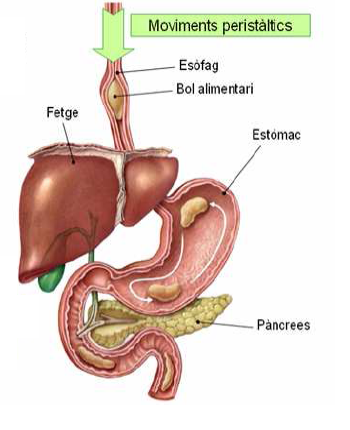 Restrenyiment (absorció excessiva de l’aigua)CàriesGastroenteritis (inflamació de les membranes internes)Úlceres (ampolles a la paret estomacal)Cirrosi hepàtica (mort del teixit del fetge)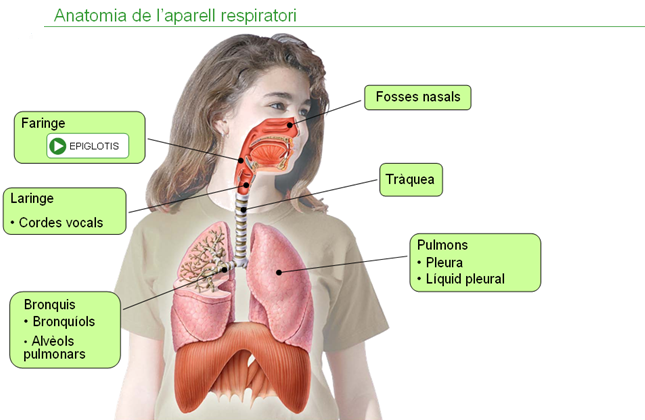 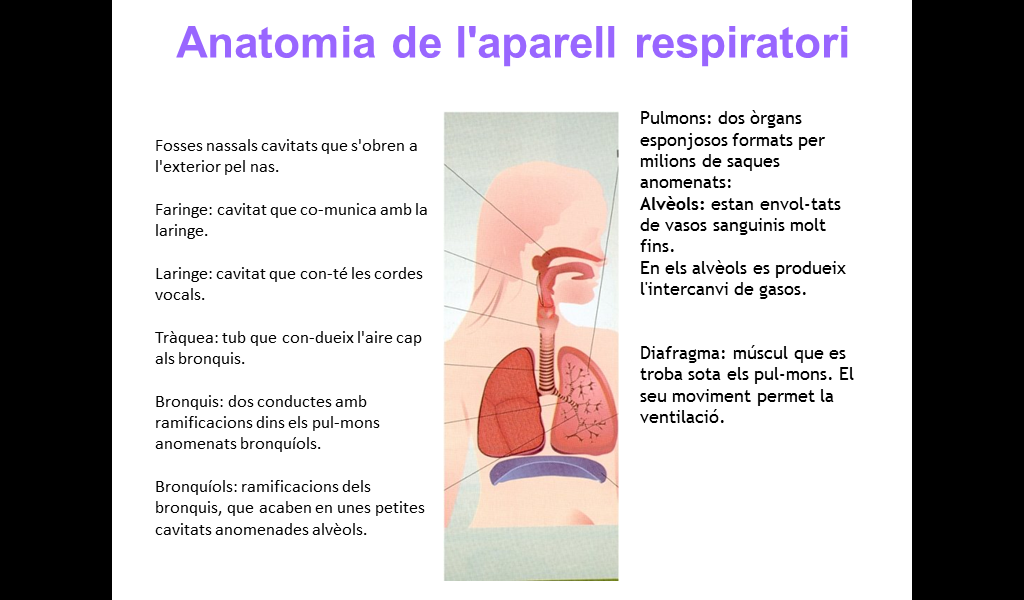 Malalties:Bronquitis (inflamació dels bronquis)Asma (Estrenyiment dels conductes respiratoris: Tos, manca d’aire)Tuberculosi (destrucció del teixit)Refredats i grip (virus: irritació, tos, cansament, mucositat)Tabaquisme:Paralitza les cèl·lules ciliars -> Els gèrmens queden atrapats i no surten -> causen infeccionsFa malbé les parets de les artèriesDestrueix la superfície dels alvèols (la redueix -> l’intercanvi de gasos és més petit)Origina càncerTransforma l’hemoglobina i impedeix que transporti l’oxigenLes embarassades subministren menys oxigen al fetusAltera el sonCausa mal alèDisminueix la capacitat olfactivaAugmenta la pressió sanguíniaRedueix les defensesProvoca mal de cap i úlceresImpotència i esterilitatCàncer de coll d’úter i de bufetaSobre el comportament:Causa addiccióAugmenta la ansietat i la irritabilitatDependència física i psicològica a llarg terminiSíndrome d’abstinènciaNutrientComençaAcabaVitaminesIntestí primIntestí primGlúcidsBocaDuodèLípidsQuan actua el fetgeDuodèProteïnesEstómacDuodèAigua(S’absorbeix a l’intestí gros)(S’absorbeix a l’intestí gros)